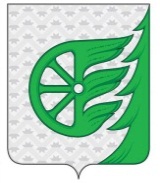 СОВЕТ ДЕПУТАТОВ ГОРОДСКОГО ОКРУГА ГОРОД ШАХУНЬЯНИЖЕГОРОДСКОЙ ОБЛАСТИР Е Ш Е Н И ЕОт 28 апреля 2020года                                                                                                            №39-5О внесении изменений в решение Совета депутатов городского округа город Шахунья Нижегородской области от 22.02.2019 года № 25-7 «Об утверждении Положения об Управлении по работе с территориями и благоустройству администрации городского округа город Шахунья Нижегородской области в новой редакции»В целях надлежащего исполнения полномочий, возложенных на Управление по работе с территориями и благоустройству администрации городского округа город Шахунья Нижегородской области, Совет депутатов решил:Внести изменения  в решение Совета депутатов городского округа город Шахунья Нижегородской области от 22.02.2019 года № 25-7 «Об утверждении Положения об Управлении по работе с территориями и благоустройству администрации городского округа город Шахунья Нижегородской области в новой редакции», добавив следующий пункт в Положение  об Управлении по работе с территориями и благоустройству администрации городского округа город Шахунья Нижегородской области: «4.48 Планирует и контролирует выполнение первоочередных мероприятий по оздоровлению окружающей среды на территории городского округа город Шахунья Нижегородской области (состояние водных объектов, гидротехнических сооружений, мест массового отдыха населения на водных объектах, наличие и состояние прорубей в зимний период, подъезды и возможность забора воды в водоемах в летний период, проведение акций по очистке от мусора  парков и рек, создание новых насаждений в населенных пунктах)»Настоящее решение вступает в силу с 1 июля 2020 года.Глава местного самоуправления                                                                               Р.В.Кошелевгородского округа город Шахунья